藉由此次參訪，使師生了解光罩傳載解決方案及晶圓傳載解決方案，目前為高階光罩傳載解決方案的市場領導者。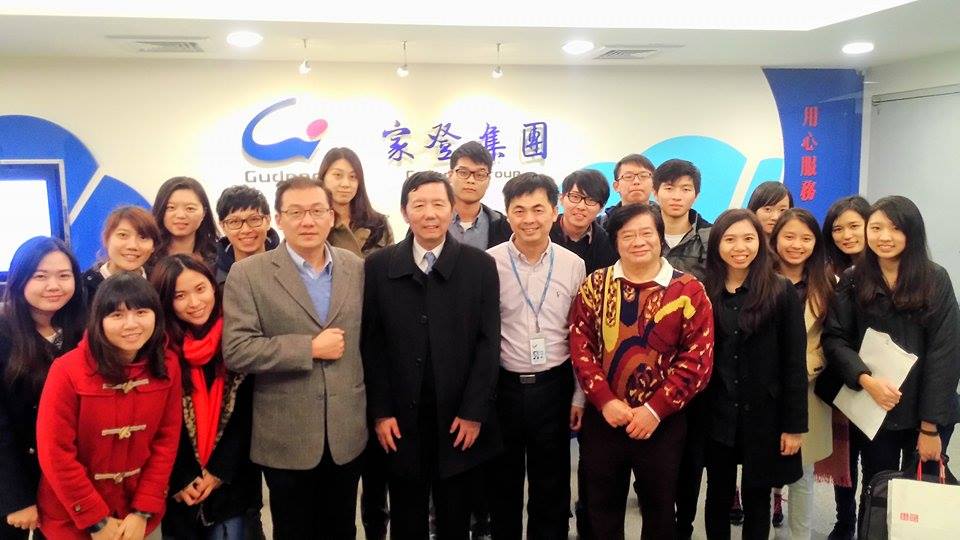 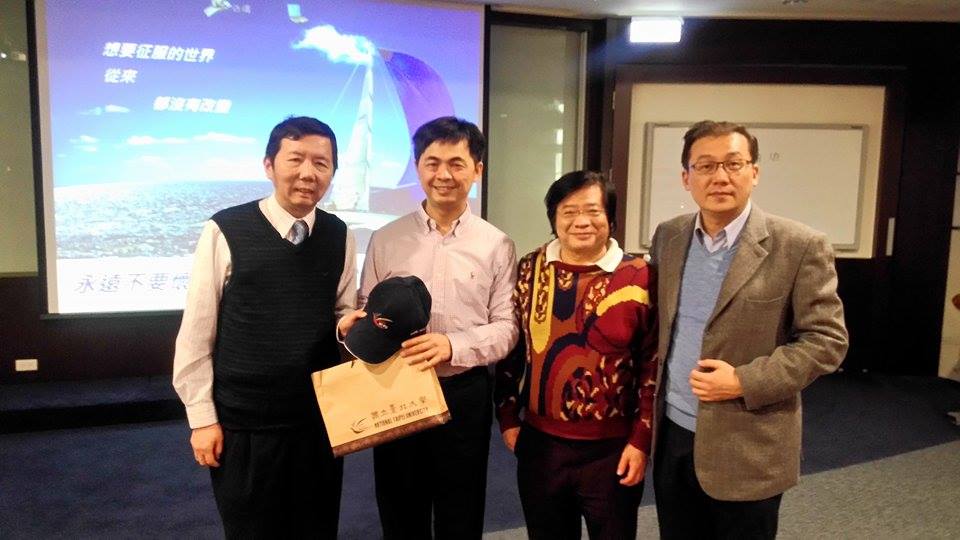 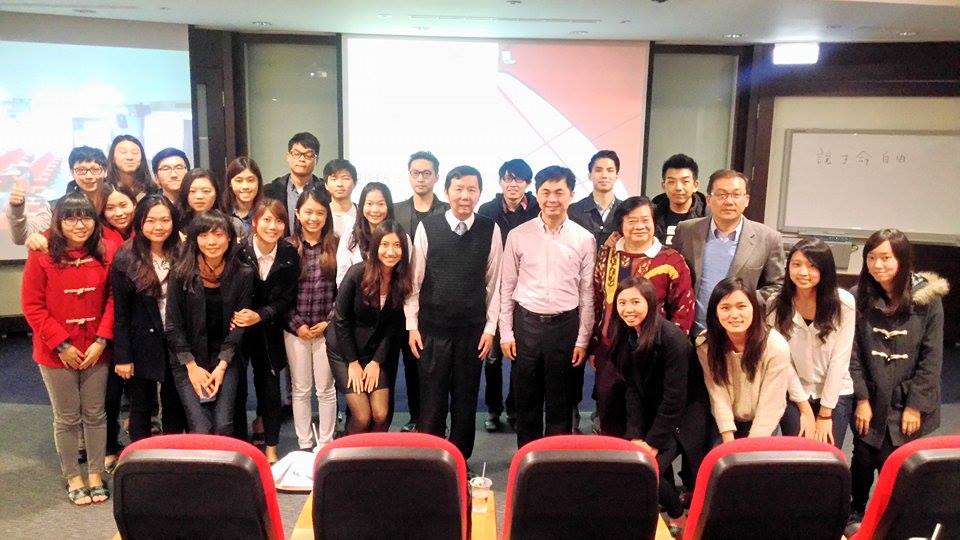 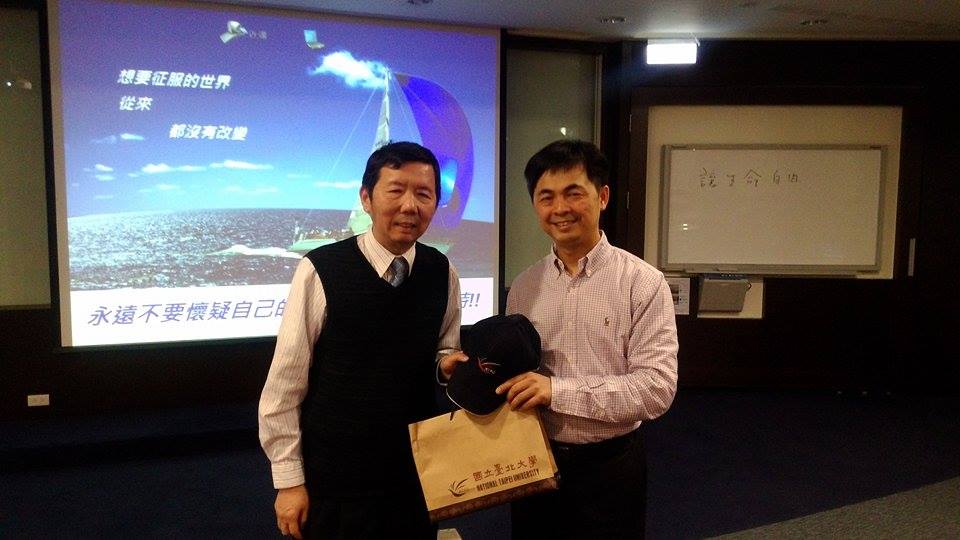 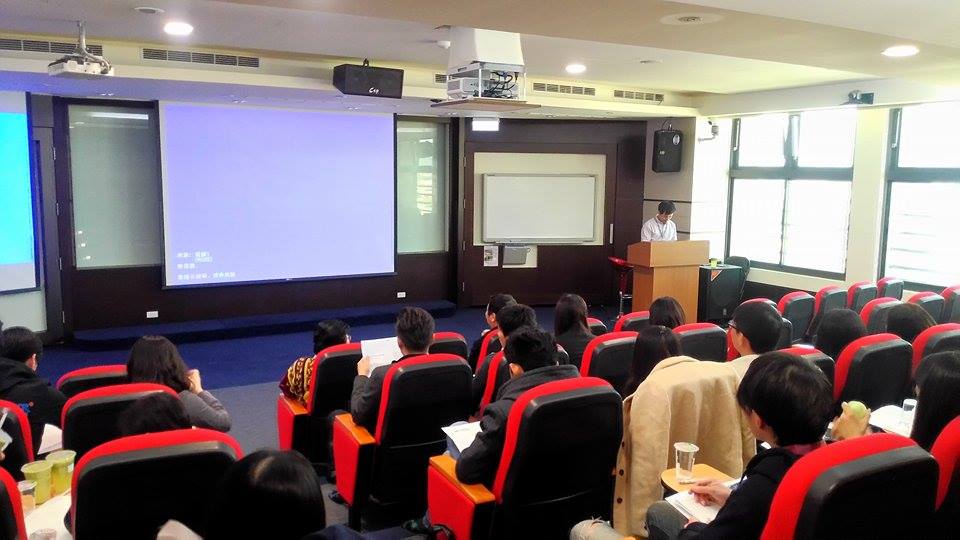 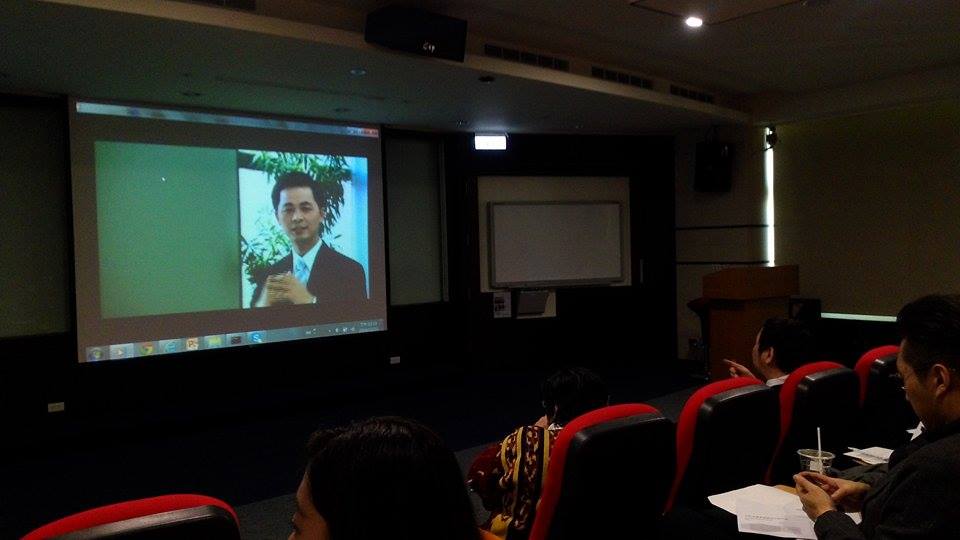 